MUĞLA-FETHİYE TEKNİK GEZİ GERÇEKLEŞTİRİLDİ.Yeşilova İsmail Akın Meslek Yüksekokulu Turist Rehberliği ile Turizm ve Otel İşletmeciliği öğrencilerine yönelik 25.04.2022 tarihinde Muğla iline günübirlik teknik gezi gerçekleştirildi.Seyahat Turizm ve Eğlence Hizmetleri Bölümü Turist Rehberliği Programı öğretim elemanlarından Öğr. Gör. Özcan ÖZDEMİR, Öğr. Gör. Ali ELİBOL ve Öğr. Gör. Faruk GÖKÇE’nin koordinatörlüğünde, öğrencilerin derslerde görmüş oldukları teorik anlatımlarının sahada uygulamalı olarak da sunulabilmesi adına düzenlenen gezide, öğrenciler saha deneyimi kazanarak, turların nasıl yönetilmesi gerektiğini öğrendiler. Gezi kapsamında Burdur-Fethiye-Seydikemer yol üzeri anlatımları sağlanarak, öğrencilerin Tlos Antik Kenti, Letoon Antik Kenti, Xanthos Antik Kenti, Patara Antik Kenti ve dünyaca ünlü Patara Plajı, Fethiye Müzesi ile dünyaca ünlü Ölüdeniz Plajı öğrencilere detaylı olarak aktarıldı. Mesleki açıdan oldukça verimli geçen teknik gezi herhangi bir aksilik yaşanmadan sonlandırıldı.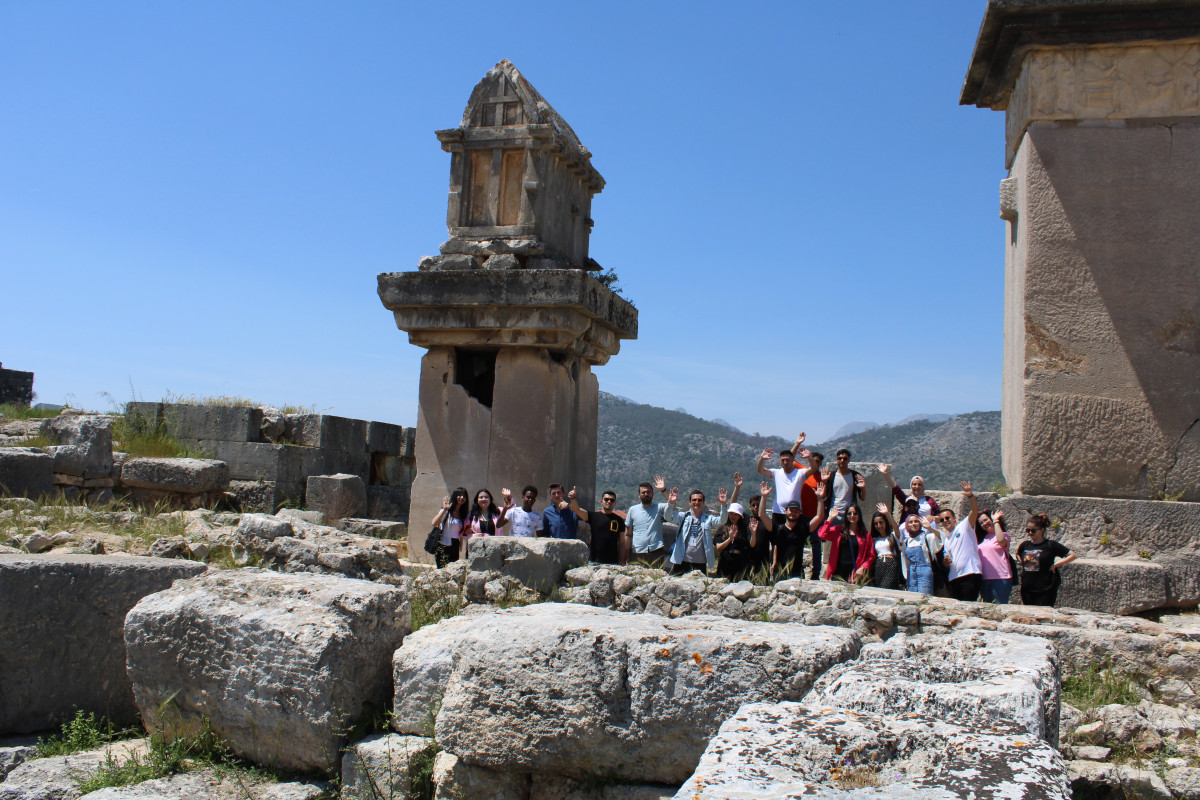 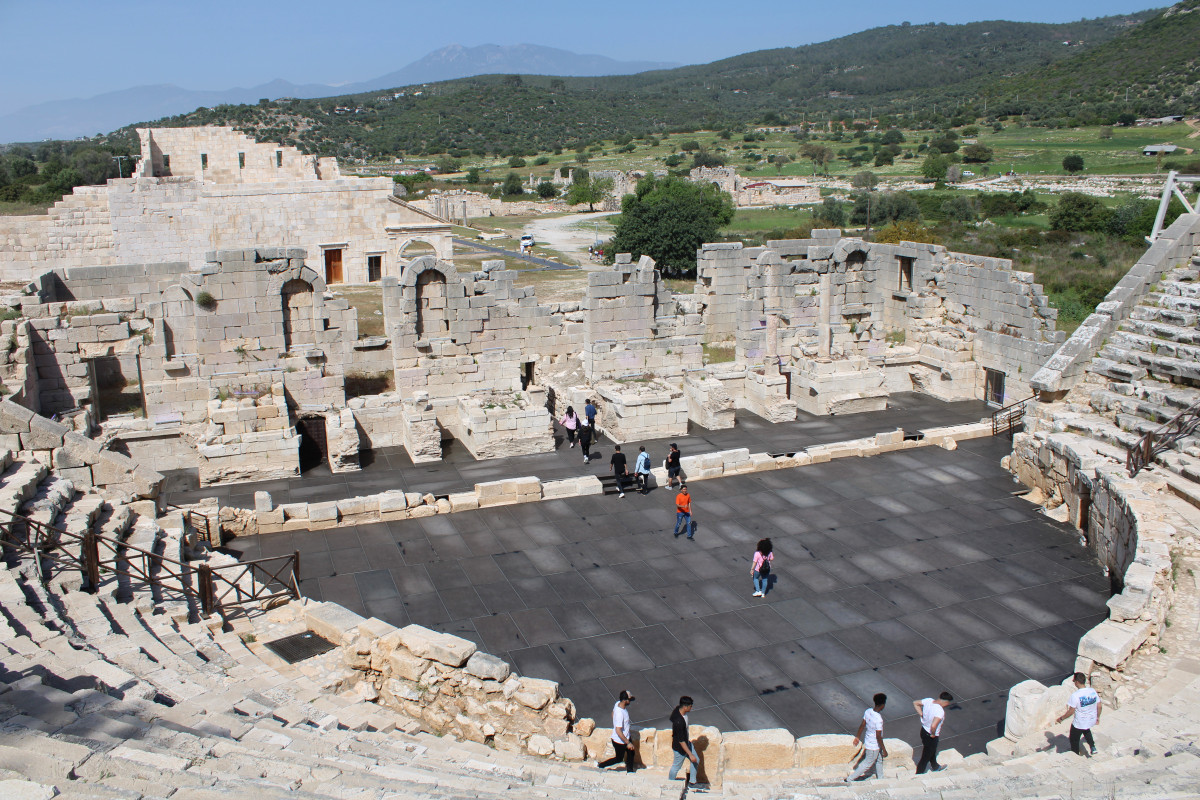 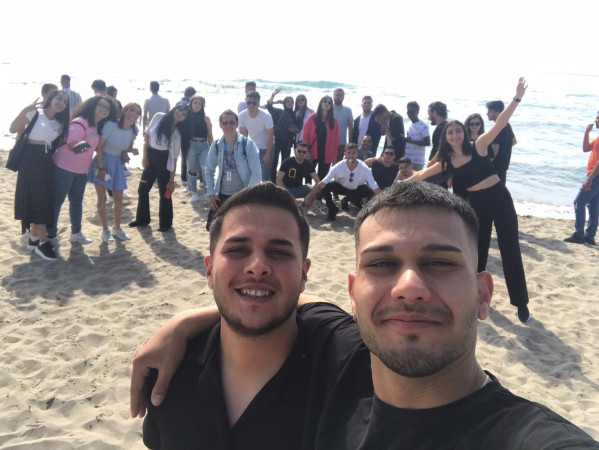 